ИЗОПовторить элементы хохломской, гжельской, дымковской росписиХохломская роспись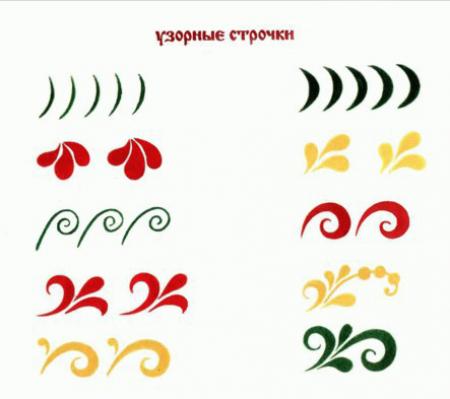 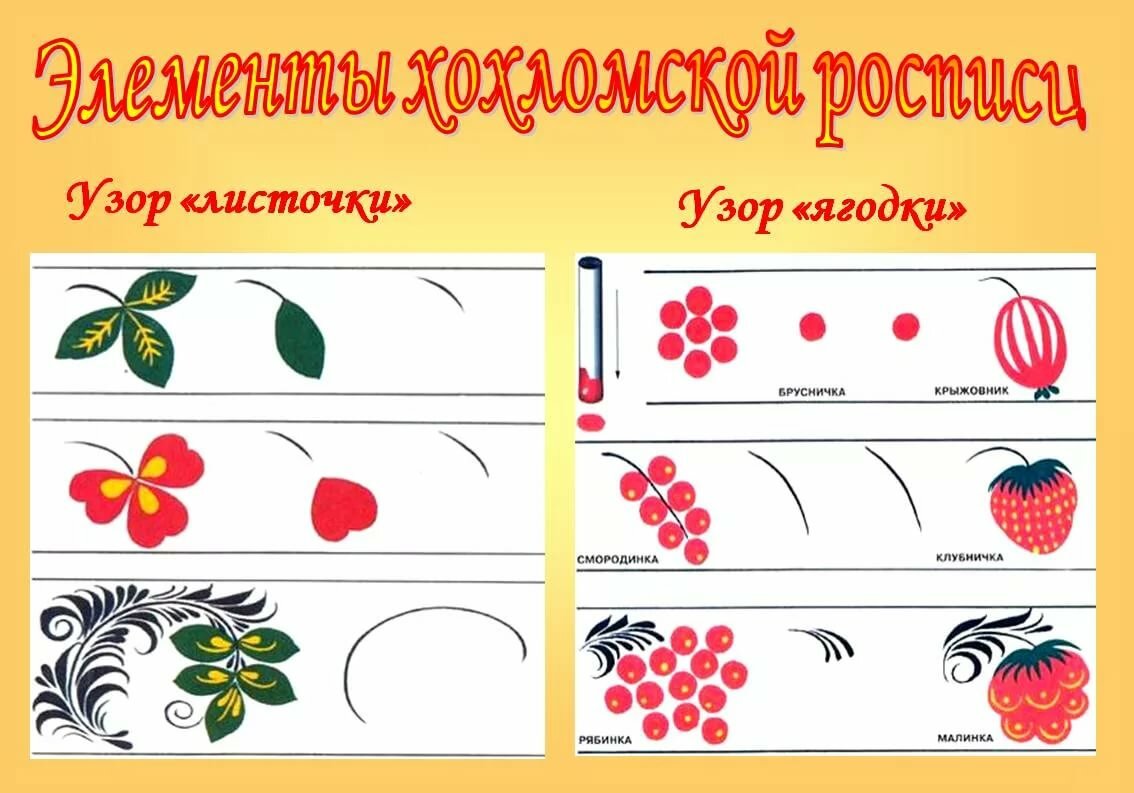 Гжель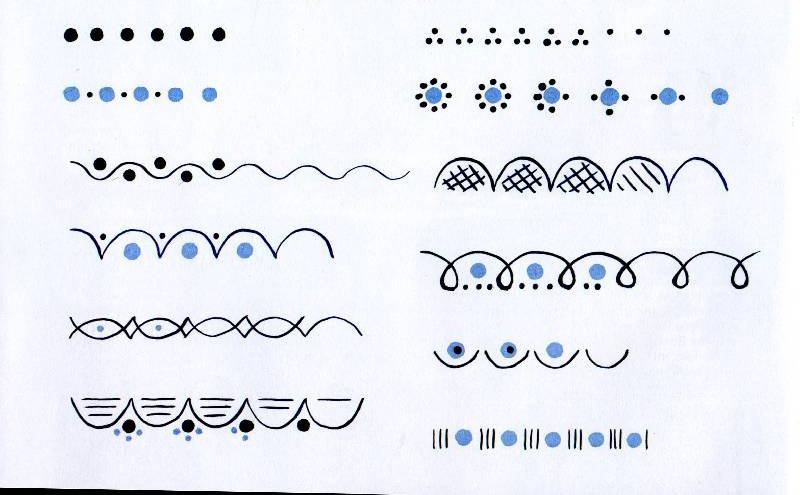 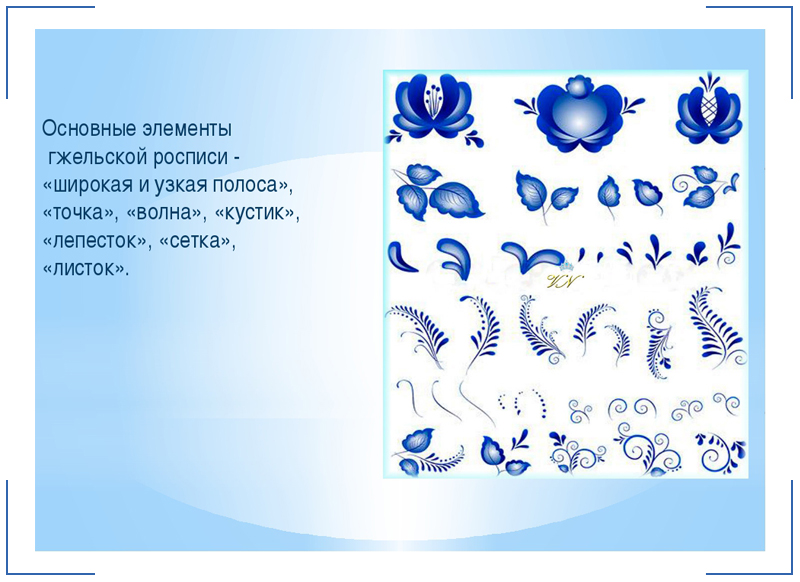 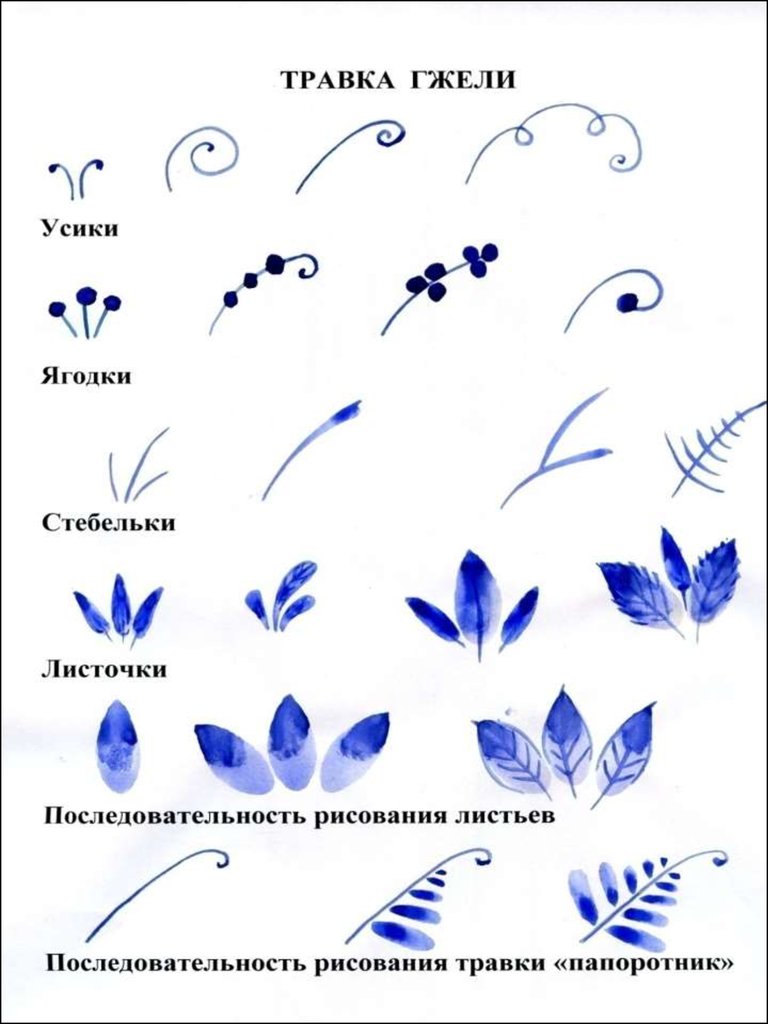 Дымковская роспись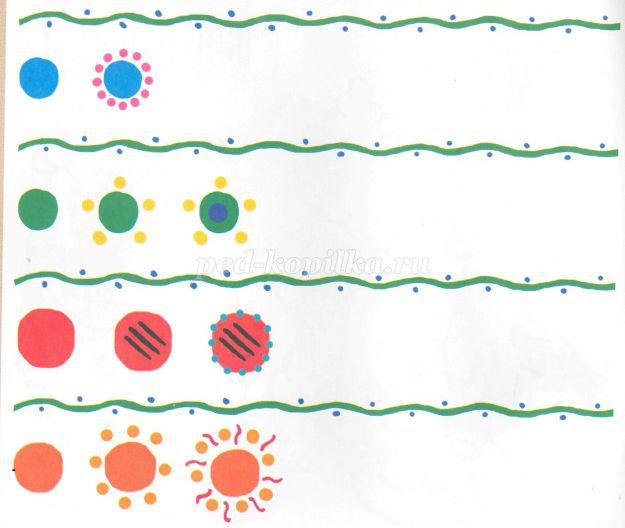 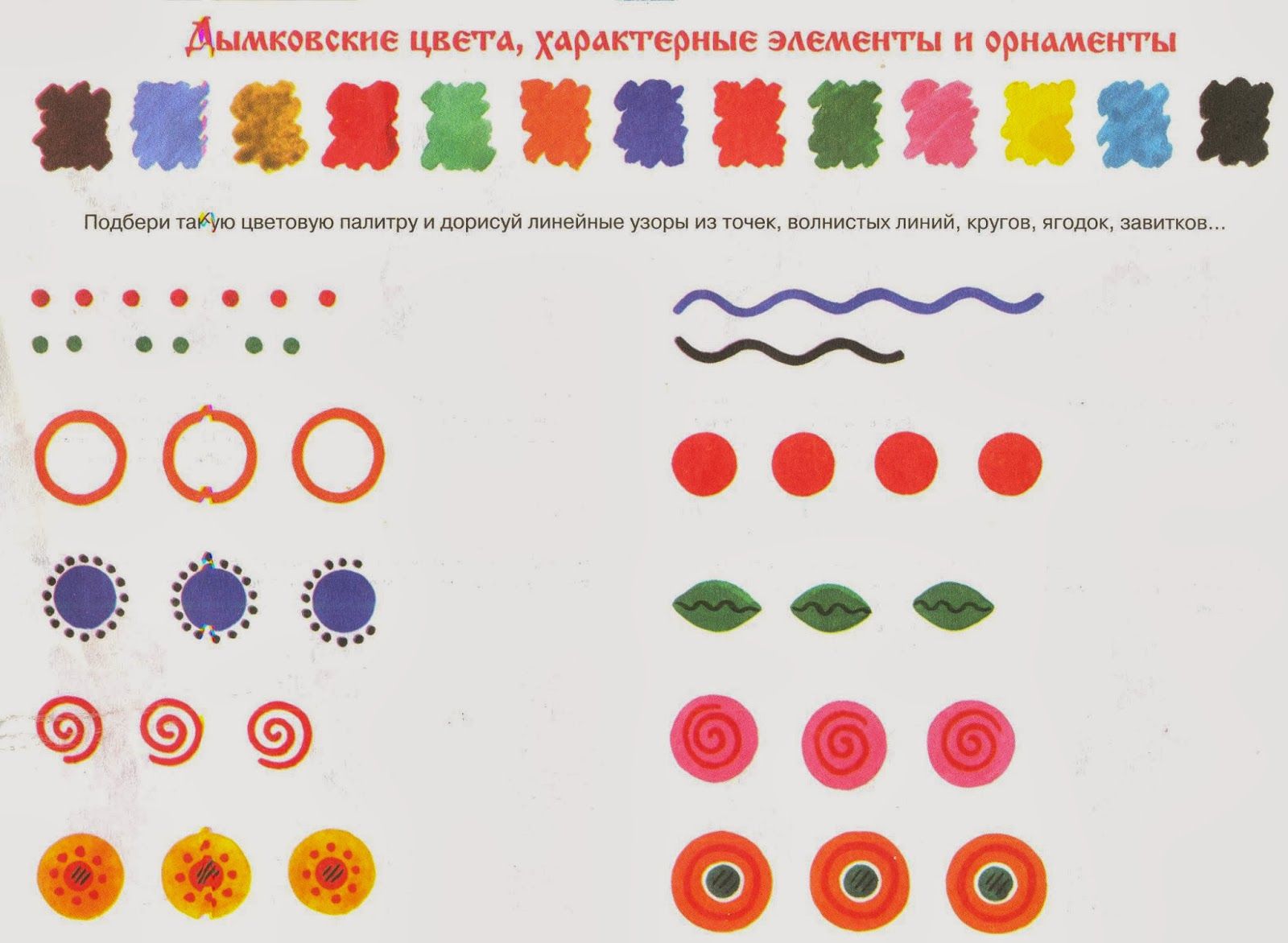 Закреплять умение аккуратно закрашивать изображения.Продолжать учить смешивать синюю и белую краску для получения голубого цвета.ЛепкаЗакреплять умение лепить из целого куска глины фигурки по мотивам народных игрушек, передавая их характер, используя разнообразные приемы лепки (оттягивание, прищипывание, сглаживание и др.). 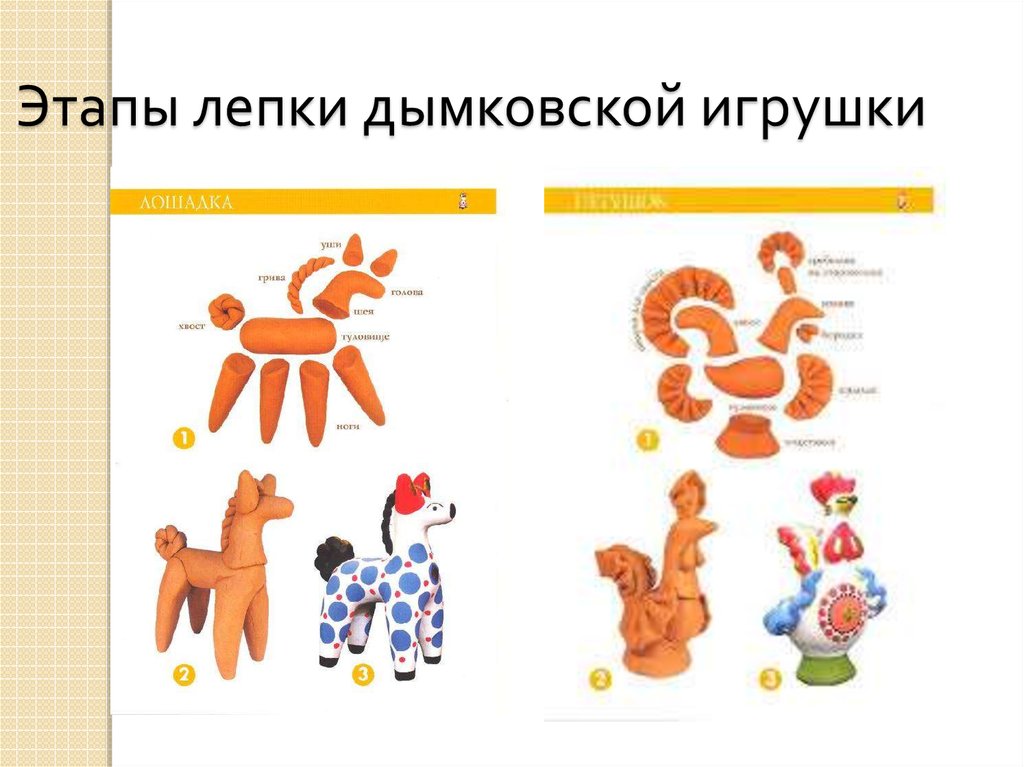 Формировать у детей умение лепить дом из скатанных столбиков, накладывая их друг на друга и прочно соединяя между собой.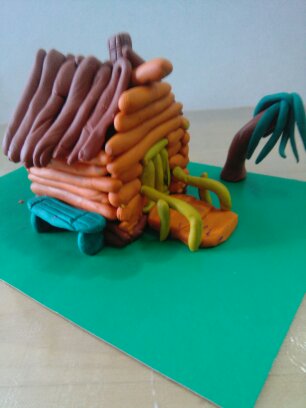  Закреплять умение пользоваться стекой. Развивать воображение и творчество при создании поделки.АппликацияУчить детей передавать в аппликации характерные особенности цветов и листьев: их форму, цвет, величину. 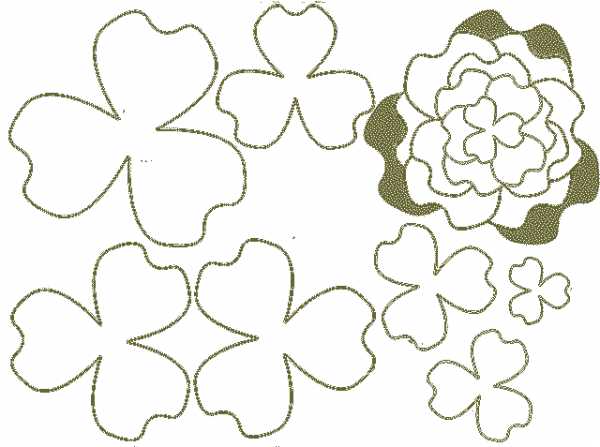 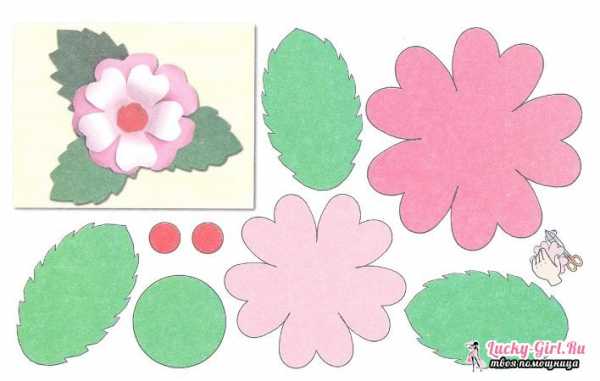 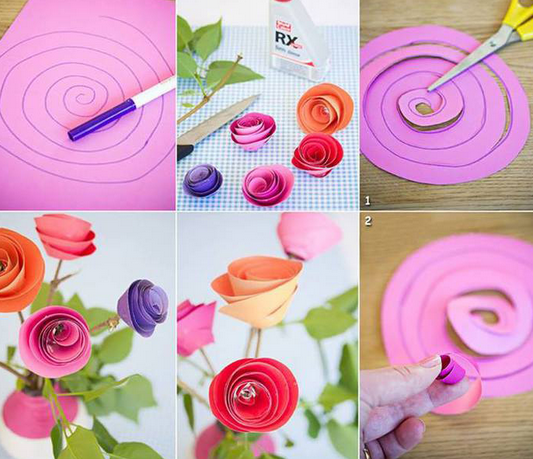  Закреплять приемы вырезания на глаз из бумаги, сложенной вдвое, и т. д.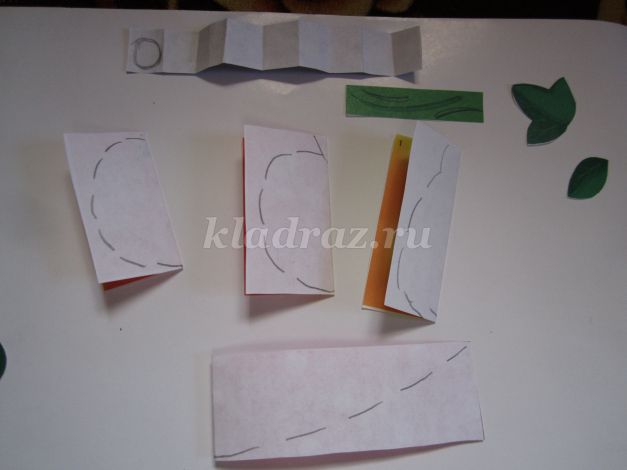 Учить детей вырезать несколько симметричных предметов из бумаги, сложенной гармошкой.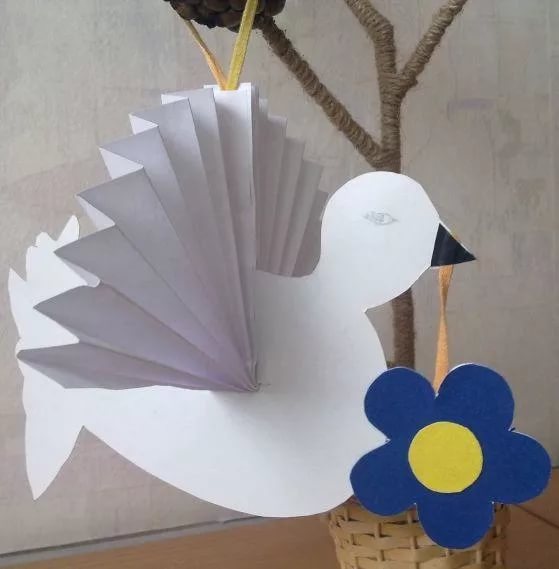 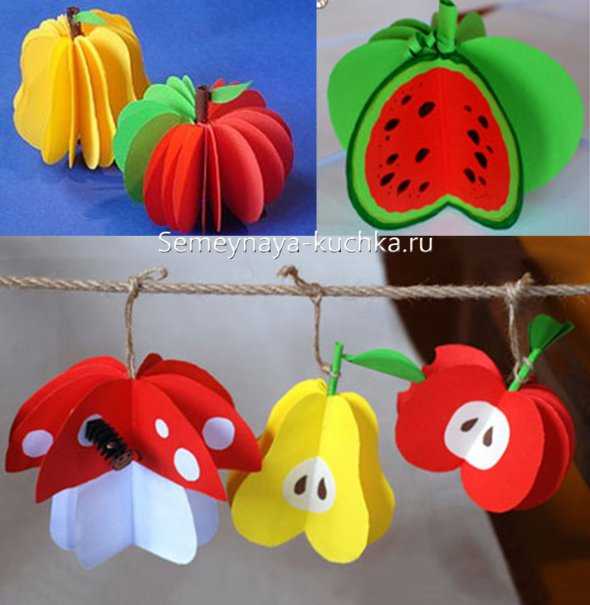  Развивать зрительный контроль за движением рук, координацию движений. КонструированиеКосмический корабльРазвивать творческую фантазию детей, их образное мышление (сам космический корабль сооружается из большой картонной коробки; сопла делаются из обрезанных пластиковых бутылок, огонь из сопел – цветная бумага, нос корабля – также фрагмент пластиковой бутылки; корабль украшается надписями и рисунками на его бортах). Учить создавать поделки из бросового материала. Учить получать удовольствие, радость от удавшейся совместной работы.Совершенствовать навыки работы с ножницами, клеем, кисточкой.